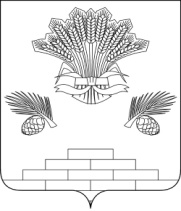 АДМИНИСТРАЦИЯ ЯШКИНСКОГО МУНИЦИПАЛЬНОГО РАЙОНАПОСТАНОВЛЕНИЕот «19» сентября 2016 № 355-ппгт ЯшкиноОб определении органа местного самоуправления, уполномоченного на осуществление полномочий в сфере муниципально-частного партнерства в Яшкинском муниципальном районеНа основании Федерального закона от 13.07.2015 № 224-ФЗ «О государственно-частном партнерстве, муниципально-частном партнерстве в Российской Федерации и внесении изменений в отдельные законодательные акты Российской Федерации», руководствуясь Уставом Яшкинского муниципального района, глава Яшкинского муниципального района постановляет:Определить органом местного самоуправления, уполномоченным на осуществление полномочий в сфере муниципально-частного партнерства в Яшкинском муниципальном районе, администрацию Яшкинского муниципального района.Установить, что администрация Яшкинского муниципального района в сфере муниципально - частного партнёрства осуществляет следующие полномочия:обеспечение координации деятельности органов местного самоуправления при реализации проекта муниципально-частного партнерства;согласование публичному партнеру конкурсной документации для проведения конкурсов на право заключения соглашения о муниципальночастном партнерстве;осуществление мониторинга реализации соглашения о муниципальночастном партнерстве;содействие в защите прав и законных интересов публичных партнеров и частных партнеров в процессе реализации соглашения о муниципальночастном партнерстве;ведение реестра заключенных соглашений о муниципально-частном партнерстве;обеспечение открытости и доступности информации о соглашении о муниципально-частном партнерстве;представление в уполномоченный орган результатов мониторинга реализации соглашения о муниципально - частном партнерстве;осуществление иных полномочий, предусмотренных Федеральным законом от 13.07.2015 № 224-ФЗ «О государственно-частном партнерстве, муниципально - частном партнерстве в Российской Федерации и внесении изменений в отдельные законодательные акты Российской Федерации», другими федеральными законами, законами и нормативными правовыми актами Кемеровской области, Уставом Яшкинского муниципального района и муниципальными правовыми актами Яшкинского муниципального района.3.Отменить постановление администрации Яшкинского муниципальногорайона от 20.05.2016	№	162-п «Об определении органа местногосамоуправления, уполномоченного на осуществление полномочий в сфере муниципально-частного партнерства в Яшкинском муниципальном районе».4. Контроль за исполнение настоящего постановления возложить на заместителя главы Яшкинского муниципального района по развитию инвестиционной деятельности Ю.И. Творогову.5. Обнародовать настоящее постановление на информационном стенде администрации Яшкинского муниципального района.6. Настоящее постановление вступает в силу после его обнародования и распространяет свое действие на правоотношения, возникшие с 20.05.2016.Глава Яшкинского муниципального района                                                                  С.В. Фролов